УВАЖАЕМЫЕ ВЫПУСКНИКИУО «МОЗЫРСКИЙ ГОСУДАРСТВЕННЫЙ ПЕДАГОГИЧЕСКИЙ УНИВЕРСИТЕТимени И.П. ШАМЯКИНА»!Редакция web-сайта университета формирует банк данных о выпускниках и приглашает Вас принять участие в проекте «ВЫПУСКНИКИ – ГОРДОСТЬ УНИВЕРСИТЕТА». Для участия в проекте заполните, пожалуйста, анкету и отправьте на наш электронный адрес: sajtmzr@mail.ru.Анкета выпускникаБлагодарим за сотрудничество!1Фамилия, имя, отчество 
(с указанием фамилии на момент обучения в вузе)Засимович Елена Григорьевна2Место проживания на момент поступления в вуз (достаточно названия населенного пунктаБрестская обл., Ивановский р-н, д. Рудск3Место проживания в настоящее время вуз (достаточно названия населенного пункта)Минск4Год окончания вуза19995Специальность по дипломуучитель начальных классов6Форма обученияочная7В настоящее время Вы работаете по специальности?нет8Какую должность Вы занимаете 
в настоящее время?заместитель начальника отдела9Презентация Вашего педагогического опыта-10Ваше фото (можно в сравнении на момент окончания вуза и в настоящее время)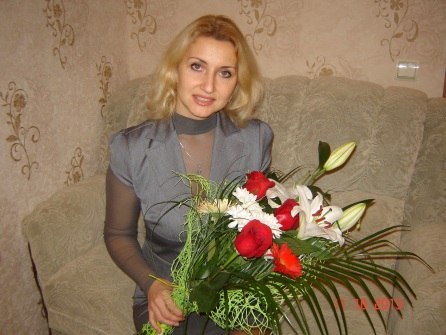 11Ваш E-mailelen.grig78@mail.ru